Chestionarul și indicațiile metodologice pot fi descărcate de pe site-ul BNS: www.statistica.md/formulare și clasificări Вопросник и методологические указания по его заполнению можно скачать с сайта Национального бюро статистики: www.statistica.md/формы и классификаторы1)  Unitățile cu autonomie financiară cu numărul mediu de salariați sub 50, pot completa doar datele corespunzătoare coloanei „Total unitate”, fără detaliere pe activități. Предприятия на самофинансировании с численностью работников до 50 человек могут заполнить только графу „всего по предприятию” без деления по видам деятельности.Precizări metodologiceÎn formular se vor înscrie numai salariații (rândul 10) care au lucrat conform programului complet de muncă luna septembrie în întregime și pentru care li s-a calculat salariul. În categoria zilelor lucrate vor intra şi zilele de concediu de odihnă anual, precum şi alte zile nelucrate, dar pentru care s-au  calculat drepturi salariale.În formular nu se includ: 1. Persoanele angajate cu program zilnic sau săptămânal redus (conform statelor de personal şi din inițiativa administrației în urma reducerii volumului de lucru), chiar dacă au lucrat zilele sau orele stabilite conform programului pe septembrie. 2. Salariații angajați la lucru după 1 septembrie şi eliberați până la 1 octombrie. 3. Salariații aflați în concediu de boală, maternitate, pentru îngrijirea copilului; aflați în concediu fără menținerea salariului, aflați în șomaj tehnic, indiferent de faptul dacă beneficiază sau nu, conform legislației de o indemnizație din salariul de bază, alte absențe neplătite, ucenicii.Salariații aflați în luna septembrie în concediu de odihnă anual se vor indica doar în cazul când sumele calculate pentru concediu sunt trecute în documentele contabile tot pentru luna septembrie. Dacă indemnizațiile de concediu au fost calculate în alte luni (august, octombrie) atunci acești salariați nu se reflectă în formular. Dacă salariații s-au aflat în luna septembrie parțial în concediu, indemnizațiile de concediu se vor indica numai pentru această perioadă de timp.Nu se vor lua în considerație plățile calculate cu caracter unic (către anumite date, ajutorul material la concediu etc.). Premiile trimestriale se vor indica în mărime de o treime.Методические указанияВ отчет включаются работники (стр. 10), проработавшие полностью месяц сентябрь в режиме полного рабочего дня и которым за это была начислена заработная плата. В число отработанных дней включаются и дни ежегодных отпусков, а также прочие оплачиваемые невыходы на работу.В отчет не включаются: 1. Работники, принятые на работу на неполный рабочий день или неполную рабочую неделю (в соответствии со штатным расписанием и переведенных на указанный режим по инициативе администрации, в связи с сокращением объема производства), даже, если они проработали установленное им по графику работы на сентябрь количество дней или часов. 2. Работники, принятые на работу после 1 сентября и уволенные до 1 октября; 3. Работники, находящиеся в медицинских отпусках, в отпусках по беременности и родам, по уходу за ребенком; в отпусках без сохранения заработной платы; находящиеся в техническом простое, независимо от того, получают они или нет, в соответствии с законодательством, пособие от основной заработной платы; прочие неоплачиваемые невыходы на работу, ученики. Работники, находящиеся в сентябре в ежегодных оплачиваемых отпусках, указываются только в случае, если причитающиеся за отпуск суммы проходят по бухгалтерским документам тоже по сентябрю. Если отпускное пособие начислено в другом месяце (август, октябрь) тогда эти работники не включаются в данном отчете. Если работники, находились в сентябре частично в ежегодных отпусках, то отпускное пособие указывается только за данный период.Не учитываются разовые, единовременные выплаты (по случаю определенных событий, материальная помощь к отпуску и т.д.). Квартальная премия отражается в размере одной трети.Date de identificare / Идентификационные данныеDenumirea: Наименование:___________________________________________________________________________________________________Adresa:  Адрес:Raionul (municipiul, UTA Găgăuzia) ___________________________Район (муниципий, АТО Гагаузия)Satul (comuna), orașul ______________________________________Село (коммуна), городStrada   _____________________________________nr. _______Улица Cod CUIÎO Код ОКПОCod IDNOКодConducătorul Руководитель____________________________________________(nume, prenume / фамилия, имя)(Semnătura/ Подпись)            „______”___________________20____      L.Ş/ М.П.                                                      Executantul_______________________________________________ Исполнитель              (nume, prenume / фамилия, имя)tel. ______________________________________________________тел.BIROUL NAŢIONAL DE STATISTICĂ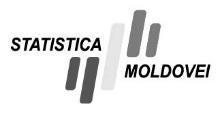 Cercetare statistică Статистическое обследованиеM2Repartizarea efectivului de salariați conform mărimii salariului calculat pentru luna septembrie 20__Распределение численности работников списочного состава по размерам начисленной заработной платы за сентябрь 20__ г.În conformitate cu Legea Republicii Moldova nr. 93 din 26.05.2017 «Cu privire la statistica oficială», producătorii de statistici oficiale:au dreptul să obțină și să colecteze datele necesare producerii de informație statistică de la toate persoanele fizice și juridice (art.13);asigură protecția datelor confidențiale și neadmiterea divulgării acestora (art.19).Neprezentarea la timp a datelor statistice, prezentarea de date eronate sau în volum incomplet constituie contravenție și se sancționează conform art.330 al Codului contravențional al Republicii Moldova.В соответствии с Законом Республики Молдова № 93 от 26.05.2017 года «Об официальной статистике», органы официальной статистики:имеют право получать и собирать данные, необходимые для производства статистической информации, от всех физических и юридических лиц (ст.13);гарантируют конфиденциальность данных и недопущение их разглашения (ст.19).Непредставление в установленный срок статистических данных, представление недостоверных данных или в неполном объеме является правонарушением и санкционируется в соответствии со ст.330 Кодекса о правонарушениях Республики Молдова.Аргоbat prin Ordinul BNS al Republicii Moldovanr. 12 din 30 aprilie 2021.Утвержден приказом НБС Республики Молдова№ 12 от 30 апреля 2021г.Acest chestionar poate fi completat on-line sau prezentat pe suport de hârtie în adresa organului teritorial pentru statistică până la data de 25 octombrie.Этот вопросник может быть заполнен онлайн или представлен на бумажном носителе до 25 октября в адрес территориального органа статистики.Nr. rd.IndicatoriiПоказателиTotal unitateActivitatea principalăActivități secundare (col. 3 ÷ col.6)1)Activități secundare (col. 3 ÷ col.6)1)Activități secundare (col. 3 ÷ col.6)1)Activități secundare (col. 3 ÷ col.6)1)IndicatoriiПоказателиCOD CAEM0000………..………..………..………..………..………..………..………..………..………..AB12345610Efectivul de salariați care a lucrat luna septembrie în întregime și ziua deplină (exclusiv salariații cu contract individual de muncă/raport de serviciu) suspendat și cumularzi externi)Численность работников, проработавших сентябрь месяц полностью и полный рабочий день (без работников с приостановленным действием индивидуального трудового договора/служебных отношений и внешних совместителей)persoaneчеловек20din care, numărul de salariați cărora li s-a calculat salariul în mărime:в т.ч. работников, которым начислена заработная плата в размере:până la 2000 leipersoaneчеловек302000,01 – 2500,00persoaneчеловек402500,01 – 3000,00persoaneчеловек503000,01 – 4000,00persoaneчеловек604000,01 – 5000,00persoaneчеловек705000,01 – 6000,00persoaneчеловек806000,01 – 7000,00persoaneчеловек907000,01 – 8000,00persoaneчеловек1008000,01 – 10000,00persoaneчеловек11010000,01 – 15000,00persoaneчеловек12015000,01 – 20000,00persoaneчеловек130peste 20000,01 persoaneчеловек160Remunerații calculate salariaților indicați pe rândul 10 pentru luna septembrieОплата труда, начисленная работникам, учтенным по стр.10 за сентябрьmii leiтыс.лей